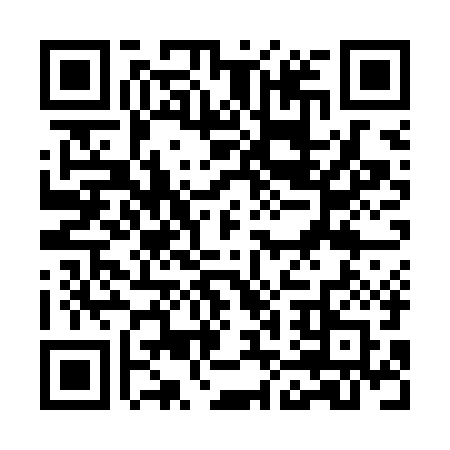 Ramadan times for Casal dos Crepos, PortugalMon 11 Mar 2024 - Wed 10 Apr 2024High Latitude Method: Angle Based RulePrayer Calculation Method: Muslim World LeagueAsar Calculation Method: HanafiPrayer times provided by https://www.salahtimes.comDateDayFajrSuhurSunriseDhuhrAsrIftarMaghribIsha11Mon5:225:226:5112:444:526:376:378:0212Tue5:205:206:5012:444:536:386:388:0313Wed5:195:196:4812:444:546:406:408:0414Thu5:175:176:4712:434:556:416:418:0515Fri5:155:156:4512:434:566:426:428:0616Sat5:145:146:4412:434:566:436:438:0717Sun5:125:126:4212:424:576:446:448:0818Mon5:105:106:4012:424:586:456:458:1019Tue5:095:096:3912:424:596:466:468:1120Wed5:075:076:3712:424:596:476:478:1221Thu5:055:056:3612:415:006:486:488:1322Fri5:035:036:3412:415:016:496:498:1423Sat5:025:026:3212:415:026:506:508:1524Sun5:005:006:3112:405:026:516:518:1625Mon4:584:586:2912:405:036:526:528:1726Tue4:564:566:2712:405:046:536:538:1927Wed4:544:546:2612:395:046:546:548:2028Thu4:534:536:2412:395:056:556:558:2129Fri4:514:516:2312:395:066:566:568:2230Sat4:494:496:2112:395:076:576:578:2331Sun5:475:477:191:386:077:587:589:251Mon5:455:457:181:386:087:597:599:262Tue5:445:447:161:386:098:008:009:273Wed5:425:427:151:376:098:018:019:284Thu5:405:407:131:376:108:028:029:295Fri5:385:387:121:376:118:038:039:316Sat5:365:367:101:376:118:048:049:327Sun5:355:357:081:366:128:058:059:338Mon5:335:337:071:366:128:068:069:349Tue5:315:317:051:366:138:078:079:3610Wed5:295:297:041:356:148:088:089:37